Муниципальное казённое общеобразовательное учреждение«Чуноярская средняя школа № 13»Богучанского района Красноярского краяс. Чунояр, ул. Партизанская, д. 33 РАБОЧАЯ  ПРОГРАММА по    музыке3класс.                                                                                                 Разработчик   программы:	Полонянкина С. Н.	                                                  первая категория	                            2023-2024 уч. год         1. Общее положение.    Рабочая программа по музыке составлена на основе: ФГОС НОО (утверждён приказом Минобрнауки России от 06.10.2009 №373, с изменениями от 26.11.2010 г № 1241,от 22.09.2011 №2357, от 18.12.2012г №1060, от 29.12.2014 г №1643, от 18.05.2015 г №507, от 31.12.2015 №1576)Авторской программы Критская Т. С., Г. П. Сергеева Е. Д., Шмагина.УМК «Школа России». Музыка. Сборник рабочих программ «Школа России» 1-4 классы:пособие для учителей общеобразоват. организаций/ (Г. П. Сергеева, Е. Д. Критская, Т. С. Шмагина). — 5-е изд. — М.: Просвещение, 2018 г         В федеральном базисном учебном плане на изучение музыки отводится 1 ч в неделю.            Курс      рассчитан на 135 ч: 33 ч - в 1 классе (33 учебные недели), по 34 ч - во 2, 3 и 4 классах (34 учебные недели в каждом классе).2.  Планируемые результатыЛичностные отражаются в индивидуальных качественных свойствах учащихся, которые они должны приобрести в процессе освоения учебного предмета «Музыка»:— чувство гордости за свою Родину, российский народ и историю России, осознание своей этнической и национальной принадлежности на основе изучения лучших образцов фольклора, шедевров музыкального наследия русских композиторов, музыки Русской православной церкви, различных направлений современного музыкального искусства России;– целостный, социально ориентированный взгляд на мир в его органичном единстве и разнообразии природы, культур, народов и религий на основе сопоставления произведенийрусской музыки и музыки других стран, народов, национальных стилей;– умение наблюдать за разнообразными явлениями жизни и искусства в учебной и внеурочной деятельности, их понимание и оценка – умение ориентироваться в культурном многообразии окружающей действительности, участие в музыкальной жизни класса, школы, города и др.;– уважительное отношение к культуре других народов; сформированность эстетических потребностей, ценностей и чувств;– развитие мотивов учебной деятельности и личностного смысла учения; овладение навыками сотрудничества с учителем и сверстниками;– ориентация в культурном многообразии окружающей действительности, участие в музыкальной жизни класса, школы, города и др.;– формирование этических чувств доброжелательностии эмоционально-нравственной отзывчивости, понимания и сопереживания чувствам других людей;– развитие музыкально-эстетического чувства, проявляющего себя в эмоционально-ценностном отношении к искусству, понимании его функций в жизни человека и общества.Метапредметныехарактеризуют уровень сформированности универсальных учебных действий учащихся, проявляющихся в познавательной и практической деятельности:– овладение способностями принимать и сохранять цели и задачи учебной деятельности, поиска средств ее осуществления в разных формах и видах музыкальной деятельности;– освоение способов решения проблем творческого и поискового характера в процессе восприятия, исполнения, оценки музыкальных сочинений;– формирование умения планировать, контролировать и оценивать учебные действия в соответствии с поставленной задачей и условием ее реализации в процессе познания содержания музыкальных образов; определять наиболее эффективные способы достижения результата в исполнительской и творческой деятельности;– продуктивное сотрудничество (общение, взаимодействие) со сверстниками при решении различных музыкально-творческих задач на уроках музыки, во внеурочной и внешкольной музыкально-эстетической деятельности;– освоение начальных форм познавательной и личностнойрефлексии; позитивная самооценка своих музыкально-творческих возможностей;– овладение навыками смыслового прочтения содержания «текстов» различных музыкальных стилей и жанров в соответствии с целями и задачами деятельности;– приобретение умения осознанного построения речевого высказывания о содержании, характере, особенностях языка музыкальных произведений разных эпох, творческих направлений в соответствии с задачами коммуникации;– формирование у младших школьников умения составлять тексты, связанные с размышлениями о музыке и личностной оценкой ее содержания, в устной и письменной форме;– овладение логическими действиями сравнения, анализа, синтеза, обобщения, установления аналогий в процессе интонационно-образного и жанрового, стилевого анализа музыкальных сочинений и других видов музыкально-творческой деятельности;– умение осуществлять информационную, познавательную и практическую деятельность с использованием различных средств информации и коммуникации (включая пособия наэлектронных носителях, обучающие музыкальные программы, цифровые образовательные ресурсы, мультимедийные презентации, работу с интерактивной доской и т. п.).Предметные отражают опыт учащихся в музыкально-творческой деятельности:– формирование представления о роли музыки в жизни человека, в его духовно-нравственном развитии;– формирование общего представления о музыкальной картине мира;– знание основных закономерностей музыкального искусства на примере изучаемых музыкальных произведений;– формирование основ музыкальной культуры, в том числе на материале музыкальной культуры родного края, развитие художественного вкуса и интереса к музыкальному искусству и музыкальной деятельности;– формирование устойчивого интереса к музыке и различным видам (или какому-либо виду) музыкально-творческой деятельности;– умение воспринимать музыку и выражать свое отношение к музыкальным произведениям;– умение эмоционально и осознанно относиться к музыке различных направлений: фольклору, музыке религиозной традиции, классической и современной; понимать содержание, интонационно-образный смысл произведений разных жанров и стилей;– умение воплощать музыкальные образы при создании театрализованных и музыкально-пластических композиций, исполнении вокально-хоровых произведений3.Содержание учебного  предмета«Россия - Родина моя» - 5 ч Песенность русской музыки. Образы родной природы в романсах русских композиторов. Лирические образы вокальной музыки. Звучащие картины. Образы Родины, защитников Отечества в различных жанрах музыки: кант, народная песня, кантата, опера. Форма-композиция, приемы развития и особенности музыкального языка различных произведений.Выразительное, интонационно осмысленное исполнение сочинений разных жанров и стилей. Выполнение творческих заданий из рабочей тетради.Музыкальный материал:Главная мелодия 2-й части. Из Симфонии № 4. П. Чайковский.Жаворонок. М. Глинка, слова Н. Кукольника.Благословляю вас, леса. П. Чайковский, слова А. Толстого.Звонче жаворонка пенье. Н. Римский-Корсаков, слова А. Толстого.Романс. Из Музыкальных иллюстраций к повести А. Пушкина «Метель». Г. Свиридов.Радуйся, Русской земле; Орле Российский. Виватные канты. Неизвестные авторы XVIIIв.  Славны были наши деды; Вспомним, братцы, Русь и славу! Русские народные песни.Александр Невский. Кантата (фрагменты). С. Прокофьев.Иван Сусанин. Опера (фрагменты). М. Глинка.«День, полный событий» - 4 чЖизненно-музыкальные впечатления ребенка с утра до вечера. Образы природы, портрет в вокальной и инструментальной музыке. Выразительность и изобразительность музыки разных жанров (инструментальная пьеса, песня, романс, вокальный цикл, фортепианная сюита, балет и др.) и стилей композиторов (П. Чайковский, С. Прокофьев, М. Мусоргский, Э. Григ).Сценическое воплощение отдельных сочинений программного характера. Выразительное, интонационно осмысленное исполнение сочинений разных жанров и стилей. Выполнение творческих заданий из рабочей тетради.Музыкальный материал:Колыбельная. П. Чайковский, слова А. Майкова.Утро. Из сюиты «Пер Гюнт». Э. Григ.Заход солнца. Э. Григ, слова А. Мунка, пер. С. Свириденко.Вечерняя песня. М. Мусоргский, слова А. Плещеева.Болтунья. С. Прокофьев, слова А. Барто.Золушка. Балет (фрагменты). С. Прокофьев.Джульетта-девочка. Из балета «Ромео и Джульетта». С. Прокофьев.С няней; С куклой. Из цикла «Детская». Слова и музыка М. Мусоргского.Прогулка. Тюильрийский сад. Из сюиты «Картинки с выставки». М. Мусоргский.Детский альбом. Пьесы. П. Чайковский. «О России петь – что стремиться в храм» - 4чДревнейшая песнь материнства. Образы Богородицы (Девы Марии) в музыке, поэзии, изобразительном искусстве, икона Владимирской Богоматери — величайшая святыня Руси. Праздники Русской православной церкви: Вербное воскресенье (Вход Господень в Иерусалим), Крещение Руси (.). Святые земли Русской — княгиня Ольга и князь Владимир. Песнопения (тропарь, величание) и молитвы в церковном богослужении, песни и хоры современных композиторов, воспевающие красоту материнства, любовь, добро.Выразительное, интонационно осмысленное исполнение, сочинений разных жанров и стилей. Выполнение творческих заданий из рабочей тетради.Музыкальный  материал:Богородице Дево, радуйся. № 6. Из «Всенощного бдения». С. Рахманинов.Тропарь иконе Владимирской Божией Матери.Аве, Мария. Ф. Шуберт, слова В. Скотта, пер. А. Плещеева.Прелюдия № 1 до мажор. Из I тома «Хорошо темперированного клавира». И.-С. Бах.Мама. Из вокально-инструментального цикла «Земля». В. Гаврилин, слова В.      Шульгиной.Осанна. Хор из рок-оперы «Иисус Христос — суперзвезда». Л. Уэббер.Вербочки. А. Гречанинов, стихи А. Блока.Вербочки. Р. Глиэр, стихи А. Блока.Величание князю Владимиру и княгине Ольге.Баллада о князе Владимире. Слова А. Толстого.Былина о Добрыне Никитиче, обраб. Н. Римского-Корсакова.Садко и Морской царь. Русская былина (Печорская старина).Песни Бояна. Из оперы «Руслан и Людмила». М. Глинка.Песни Садко, хор Высота ли, высота. Из оперы «Садко». Н. Римский-Корсаков.Третья песня Леля; Проводы Масленицы, хор. Из пролога оперы «Снегурочка». Н. Римский-Корсаков.Веснянки, русские и украинские народные песни.«Гори, гори ясно, чтобы не погасло!» - 4чЖанр былины в русском музыкальном фольклоре. Особенности повествования (мелодика и ритмика былин). Певцы-гусляры. Образы былинных сказителей (Садко, Баян), певцов-музыкантов (Лель), народные традиции и обряды в музыке русских композиторов. Мелодии в народном стиле. Имитация тембров русских народных инструментов в звучании симфонического оркестра. Звучащие картины.Сценическое воплощение отдельных фрагментов оперных спектаклей. Выразительное, интонационно осмысленное исполнение сочинений разных жанров и стилей. Выполнение творческих заданий из рабочей тетради.Музыкальный  материал:Былина о Добрыне Никитиче. Обр. Н. Римского-Корсакова;  Садко и Морской царь. Русская былина (Печорская старина); Песни Баяна. Из оперы «Руслан и Людмила». М. Глинка; Песни Садко;хор Высота ли, высота. Из оперы «Садко». Н. Римский-Корсаков; Третья песня Леля; Проводы Масленицы, хор. Из пролога оперы «Снегурочка». Н. Римский-Корсаков;      Веснянки. Русские, украинские народные песни«В музыкальном театре» - 6ч Путешествие в музыкальный театр. Обобщение и систематизация жизненно-музыкальных представлений школьников об особенностях оперного и балетного спектаклей. Сравнительный анализ музыкальных тем-характеристик действующих лиц, сценических ситуаций, драматургии в операх и балетах (М. Глинка, К.-В. Глюк, Н. Римский-Корсаков, П. Чайковский). Мюзикл — жанр легкой музыки (Р. Роджерс, А. Рыбников). Особенности музыкального языка, манеры исполнения.Сценическое воплощение учащимися отдельных фрагментов музыкальных спектаклей. Выразительное, интонационно осмысленное исполнение сочинений разных жанров и стилей. Выполнение творческих заданий из рабочей тетради.Музыкальный  материал:Руслан и Людмила. Опера (фрагменты). М. Глинка.Орфей и Эвридика. Опера (фрагменты). К. Глюк.Снегурочка. Опера (фрагменты). Н. Римский-Корсаков.Океан-море синее. Вступление к опере «Садко». Н. Римский-Корсаков.Спящая красавица. Балет (фрагменты). П. Чайковский.Звуки музыки. Р. Роджерс, русский текст М. Цейтлиной.Волк и семеро козлят на новый лад. Мюзикл. А. Рыбников, сценарий Ю. Энтина. «В концертном зале» - 6чЖанр инструментального концерта. Мастерство композиторов и исполнителей в воплощении диалога солиста и симфонического оркестра. «Вторая жизнь» народной песни в инструментальном концерте (П. Чайковский). Музыкальные инструменты: флейта, скрипка, их выразительные возможности (И.-С. Бах, К.-В. Глюк, Н. Паганини, П. Чайковский). Выдающиеся скрипичные мастера и исполнители. Звучащие картины. Контрастные образы программной сюиты, симфонии. Особенности драматургии. Музыкальная форма (двухчастная, трехчастная, вариационная). Темы, сюжеты и образы музыки Л. Бетховена.Выразительное, интонационно осмысленное исполнение сочинений разных жанров и стилей. Выполнение творческих заданий из рабочей тетради.Музыкальный  материал:Концерт № 1 для фортепиано с оркестром. 3-я часть (фрагмент). ГГ Чайковский.Шутка. Из Сюиты № 2 для оркестра. И.-С. Бах.Мелодия. Из оперы «Орфей и Эвридика». К. Глюк.Мелодия для скрипки и фортепиано. П. Чайковский.Каприс № 24 для скрипки соло. Н. Паганини.Пер Гюнт. Сюита № 1 (фрагменты); Сюита № 2 (фрагменты). Э. Григ.Симфония № 3 («Героическая») (фрагменты). Л. Бетховен.Соната № 14 («Лунная») (фрагменты). 1-я часть. Л. Бетховен.Контрданс; К Элизе; Весело. Грустно. Л. Бетховен.Сурок. Л. Бетховен, русский текст Н. Райского.Волшебный смычок, норвежская народная песня.Скрипка. Р. Бойко, слова И. Михайлова.«Чтоб музыкантом быть, так надобно уменье…» - 5чМузыка — источник вдохновения, надежды и радости жизни. Роль композитора, исполнителя, слушателя в создании и бытовании музыкальных сочинений. Сходство и различие музыкальной речи разных композиторов. Образы природы в музыке Г. Свиридова. Музыкальные иллюстрации.Джаз — искусство XX века. Особенности мелодики, ритма, тембров инструментов, манеры исполнения в джазовой музыке. Импровизация как основа джаза. Дж. Гершвин и симфоджаз. Известные джазовые музыканты-исполнители. Мир музыки С. Прокофьева. П. Чайковский и Э. Григ — певцы родной природы. Ода как жанр литературного и музыкального творчества. Жанровая общность оды, канта, гимна. Мелодии прошлого, которые знает весь мир. Выразительное, интонационно осмысленное исполнение сочинений разных жанров и стилей. Выполнение творческих заданий из рабочей тетради.         4. Учебно-тематическое планирование  по музыке 3 класс5. Календарно-тематическое планирование по музыке3 класс«Рассмотрено»Руководитель МО: /Грыцив Т.А./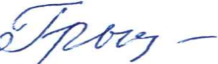 Протокол № 1   от«28» августа 2023 г.«Утверждаю»Директор МКОУ «Чуноярская средняя школа № 13»/Евлампьева Г.Г./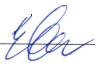 Приказ № 142/1 от «30» августа 2023 г.№ п/пНазвание разделаКол-во часов1Россия – Родина моя52День, полный событий43О России петь – что стремиться в храм44Гори, гори ясно, чтобы не погасло!45В музыкальном театре66В концертном зале67Чтоб музыкантом быть, так надобно уменье5Итого34№ урокаТема Дата по плануДата пофакту1.Мелодия — душа музыки. Главная мелодия 2-й части из Симфонии № 4. П. Чайковский.«Жаворонок». М. Глинка, слова Н. Кукольника.07.092.Природа и музыка. Звучащие картины.Романс из музыкальных иллюстраций к повести А. Пушкина «Метель». Г. Свиридов.14.093.Виват, Россия! Наша слава — русская держава. Виватные канты. Неизвестные авторы XVIII в.21.094.Кантата «Александр Невский»(фрагменты). С. Прокофьев.28.095.Опера «Иван Сусанин».М. Глинка.05.106.Утро. «Утро».из сюиты «Пер Гюнт». Э. Григ.«Заход солнца». Э. Григ, слова А. Мунка, пер. С. Свириденко12.107.Портрет в музыке. В каждой интонации спрятан человек.«Золушка». Балет (фрагменты). С. Прокофьев.19.108.В детской. Игры и игрушки. На прогулке. «С няней»; «С куклой»  из цикла «Детская»..Слова и музыка М. Мусоргского26.109.Вечер. «Вечерняя песня». М. Мусоргский, слова А. Плещеева. 09.1110.«Радуйся Мария!». « Богородице Дево, радуйся!».«Аве, Мария». Ф. Шуберт, слова В. Скотта, пер. А. Плещеева16.1111.Древнейшая песнь материнства. Тихая моя, нежная моя, добрая моя мама. «Мама», В.Гаврилина, сл. В.Шульгиной23.1112.Вербное Воскресенье. Вербочки.«Вербочки» А. Гречанинов, стихи А. Блока; 30.1113.Святые земли Русской. Величание князю Владимиру и княгине Ольге; «Баллада о князе Владимире». Слова А. Толстого07.1214.Настрою гусли на старинный лад… Былина о Добрыне Никитиче. Обработка. Н. А. Римского-Корсакова14.1215.Певцы русской старины. Былина о Садко и Морском царе.Песни Садко; хор «Высота ли, высота». Из оперы «Садко». Н. Римский-Корсаков21.1216.Лель, мой Лель… Песни Баяна. Из оперы «Руслан и Людмила». М. Глинка. Третья песня Леля28.1217.Звучащие картины. Прощание с Масленицей. Хор «Проводы Масленицы» из пролога к опере «Снегурочка». Н. Римский-Корсаков11.0118.Опера «Руслан и Людмила». Увертюра «Руслан и Людмила».  М. Глинка18.0119.Опера «Орфей и Эвридика» - фрагменты. К.-В. Глюк25.0120.Опера «Снегурочка»,- фрагменты. Н. Римский-Корсаков01.0221.«Океан – море синее». Вступление к опере «Садко». И. Римский-Корсаков.08.0222.Балет «Спящая красавица». Фрагменты из балета П. Чайковского15.0223.В современных ритмах. Фрагменты из мюзиклов «Звуки музыки» Р. Роджерса и «Волк и семеро козлят» А.Рыбникова.22.0224.Музыкальное состязание Концерт № 1 для фортепиано с оркестром. 3-я часть - фрагмент. П. Чайковский.29.0225.Музыкальные фрагменты из опер, балетов, мюзиклов.Исполнение песен.07.0326.Музыкальные инструменты -флейта. Звучащие картины.«Шутка» из сюиты № 2 для оркестра. И.С. Баха.14.0327.Сюита  «Пер Гюнт». Пер Гюнт; Сюита № 1 -фрагменты;Сюита № 2 - фрагменты. Э. Григ.21.0328.«Героическая». Призыв к мужеству. Вторая часть, финал Симфония № 3 «Героическая»- фрагменты. Л. Бетховен04.0429.Мир Бетховена. Соната № 14 «Лунная»,. 1-я часть -фрагмент.Пьесы «Весело, грустно», «К Элизе».11.0430.Чудо музыка. «Мы дружим с музыкой». И. Гайдн, русский текст П.Синявского. «Чудо-музыка» Д. Кабалевский, сл. З. Александровой18.0431.Острый ритм – джаза звуки. Джазовые композиции: «Острый ритм» , «Безумная девчонка» Дж. Гершвина25.0432.Люблю я грусть твоих просторов.Утро. Из сюиты «Пер Гюнт». Э. Григ.«Весна», « Осень»,  «Тройка» из музыкальных иллюстраций к повести А. Пушкина 02.0533.Мир Прокофьева. Певцы  родной природы. «Шествие солнца». С. Прокофьев,. «Радость к солнцу нас зовёт». Симфония №9 Л. Бетховена.16.0534.Промежуточная аттестация.23.05